                           РОССИЙСКАЯ ФЕДЕРАЦИЯ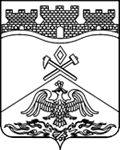                  РОСТОВСКАЯ ОБЛАСТЬ          муниципальное бюджетное общеобразовательное учреждение           г. Шахты Ростовской области          «Средняя общеобразовательная школа №14            имени Героя Советского Союза И.К. Мирошникова»      (МБОУ СОШ №14 г.Шахты)346519, г. Шахты Ростовской области, ул.Пограничная, 47-в, тел: (86362) 2 75 67, e-mail: school14@shakhty-edu.ruУЧЕБНЫЙ ПЛАНвнеурочной деятельностина 2021-2022 учебный год (выдержка из основной образовательной программы начального общего образования МБОУ СОШ №14 г.Шахты, принятой решением педагогического совета МБОУ СОШ №14 г.Шахты (протокол №1 от 30.08.2021), утвержденной приказом от 31.08.2021 №83)г.Шахты2021г.Пояснительная записка План внеурочной деятельности ФГОС НОО, ФГОС ООО, ФГОС СОО МБОУ г.Шахты Ростовской области «Средняя общеобразовательная школа №14 имени Героя Советского Союза И.К.Мирошникова» обеспечивает введение в действие и реализацию требований Федерального государственного образовательного стандарта и определяет общий и максимальный объем нагрузки обучающихся в рамках внеурочной деятельности, состав и структуру направлений и форм внеурочной деятельности по классам.1.1. План внеурочной деятельности разработан с учетом требований следующих нормативных документов:Федерального Закона от 29.12.2012 № 273-ФЗ «Об образовании в Российской Федерации»;Закона Российской Федерации «О санитарно-эпидемиологическом благополучии населения» от 12.03.99, гл. 3, ст. 28.II.2;-	Постановления Главного государственного санитарного врача Российской Федерации от 28 сентября 2020 года №28. «Об утверждении санитарных правил СП 2.4.3648-20 "Санитарно-эпидемиологические требования к организациям воспитания и обучения, отдыха и оздоровления детей и молодежи";приказа Министерства образования и науки Российской Федерации от  06.10.2009 г. № 373 «Об утверждении и введении в действие федерального государственного образовательного стандарта начального общего образования»;приказа Министерства образования и науки Российской  Федерации от17.12.2010 г.№ 1897 «Об утверждении федерального государственного образовательного стандарта основного общего образования»; - приказа Министерства образования и науки Российской Федерации № 413 от 17 мая 2012 г. «Об утверждении федерального государственного образовательного стандарта среднего общего образования»;- приказа Министерства образования и науки Российской Федерации от 30.08.2013 № 1015 «Об утверждении Порядка организации и осуществления образовательной деятельности по основным общеобразовательным программам -образовательным программам начального общего, основного общего и среднего общего образования»1.2. Направления внеурочной деятельности План внеурочной деятельности является частью образовательной программы муниципального   бюджетного   общеобразовательного   учреждения г.Шахты Ростовской области «Средняя общеобразовательная школа №14 имени Героя Советского Союза И.К.Мирошникова».Под внеурочной деятельностью в рамках реализации ФГОС НОО и ООО  и СОО следует понимать образовательную деятельность, осуществляемую в формах, отличных от классно-урочной, и направленную на достижение планируемых результатов освоения основной образовательной программы основного общего образования. Цель внеурочной деятельности:Создание условий для достижения обучающимися необходимого для жизни в обществе социального опыта и формирования принимаемой обществом системы ценностей, создание условий для многогранного развития и социализации каждого обучающегося в свободное от учёбы время;Создание воспитывающей среды, обеспечивающей активизацию социальных, интеллектуальных интересов учащихся в свободное время, развитие здоровой, творчески растущей личности, с формированной гражданской ответственностью и правовым самосознанием, подготовленной к жизнедеятельности в новых условиях, способной на социально значимую практическую деятельность, реализацию добровольческих инициатив.МОДЕЛЬ ОРГАНИЗАЦИИ ВНЕУРОЧНОЙ ДЕЯТЕЛЬНОСТИ Модель организации внеурочной деятельности школы — оптимизационная,  в ее реализации принимают участие все педагогические работники организации (учителя, педагог-психолог и др.). Координирующую роль выполняет, как правило, классный руководитель. Преимущества оптимизационной модели состоят в минимизации финансовых расходов на внеурочную деятельность, создании единого образовательного и методического пространства в ОО, содержательном и организационном единстве всех ее структурных подразделений.Механизм конструирования оптимизационной модели:Координирующую роль выполняет, классный руководитель, который в соответствии со своими функциями и задачами:-	взаимодействует с педагогическими работниками, библиотекарем, медработником, психологом.организует в классе образовательный процесс, оптимальный для развития положительного потенциала личности обучающихся в рамках деятельности общешкольного коллектива;организует систему отношений через разнообразные формы воспитывающей деятельности коллектива класса, в том числе, через органы самоуправления;организует социально значимую, творческую деятельность обучающихся;ведёт учёт посещаемости занятий внеурочной деятельности. Преимущества оптимизационной модели состоят в минимизации финансовых расходов на внеурочную деятельность, создании единого образовательного и методического пространства в образовательнойорганизации, содержательном и организационном единстве всех ее структурных подразделений. Полученная информация является основанием для выстраивания индивидуального маршрута ребенка во внеурочной деятельности, комплектования групп (кружков, секций, клубов и др.), утверждения плана и составления расписания внеурочной деятельности обучающихся с учетом возможностей образовательной организации.Эффективное конструирование оптимизационной модели внеурочной деятельности опирается на следующие принципы:Принцип учета потребностей обучающихся и их родителей. Для этого необходимо выявление запросов родителей и обучающихся, соотнесение запроса с кадровым и материально-техническим ресурсом учреждения, особенностями основной образовательной программы учреждения.Принцип гуманистической направленности. При организации внеурочной деятельности в максимальной степени учитываются интересы и потребности детей, поддерживаются процессы становления и проявления индивидуальности и субъектности школьников, создаются условия для формирования умений и навыков самопознания обучающихся, самоопределения, самостроительства, самореализации, самоутверждения.3.	Принцип разнообразия направлений внеурочной деятельности,
предполагающий реализацию максимального количества направлений и видов
внеурочной деятельности, предоставляющих для детей реальные возможности
свободного выбора, осуществления проб своих сил и способностей в различных
видах деятельности, поиска собственной ниши для удовлетворения потребностей,
желаний, интересов,Принцип оптимального использования учебного и каникулярного периодов учебного года при организации внеурочной деятельности. Часть программы внеурочной деятельности может быть реализована во время каникул. Информация о времени проведения тех или иных занятий должна содержаться в рабочей программе кружка, студии.Принцип учета возможностей учебно-методического комплекта, используемого в образовательном процессе.6.	Принцип успешности и социальной значимости. Усилия организаторов
внеурочной деятельности направляются на формирование у детей потребности в
достижении успеха. Важно, чтобы достигаемые ребенком результаты были не
только личностно значимыми, но и ценными для социального окружения
образовательного учреждения.Специфика внеурочной деятельности заключается в том, что в условиях общеобразовательного учреждения ребёнок получает возможность подключиться к занятиям по интересам, познать новый способ существования - безоценочный, при этом обеспечивающий достижение успеха благодаря его способностям независимо от успеваемости по обязательным учебным дисциплинам. Внеурочная деятельность опирается на содержание основного образования, интегрирует с ним, что позволяет сблизить процессы воспитания, обучения и развития, решая тем самым одну из наиболее сложных проблем современной педагогики. В процессе совместной творческой деятельности учителя и обучающегося происходит становление личности ребенка.Внеурочная деятельность организуется по следующим направлениям:спортивно-оздоровительное;духовно-нравственное;социальное (общественно-полезная, проектная деятельность);общеинтеллектуальное;Спортивно-оздоровительное направление.Цель направления:-формировании знаний, установок, личностных ориентиров и норм поведения, обеспечивающих сохранение и укрепление физического, психологического и социального здоровья обучающихся на ступени основного общего образования как одной из ценностных составляющих, способствующих познавательному и эмоциональному развитию обучающегося;-развитие потребности в занятиях физической культурой и спортом.Духовно-нравственное и социальное направления.Цель направлений:-обеспечение духовно-нравственного развития обучающихся;-активизация внутренних резервов обучающихся, способствующих успешному освоению нового социального опыта;-формирование общечеловеческих ценностей в контексте формирования у обучающихся гражданской идентичности;-приобщение обучающихся к культурным ценностям своей социокультурной группы;-сохранение базовых национальных ценностей российского общества;-последовательное расширение и укрепление ценностно-смысловой сферы личности;-формирование психологической культуры и коммуникативой компетенции для обеспечения эффективного и безопасного взаимодействия в социуме;-формирование способности обучающегося сознательно выстраивать и оценивать отношения в социуме;-становление гуманистических и демократических ценностных ориентаций;-формирование основы культуры межэтнического общения;-формирование отношения к семье как к основе российского общества;Общеинтеллектуальное направлениеЦель направления:-формирование информационных компетенций обучающихся;-формирование навыков научно-интеллектуального труда;-развитие культуры логического и алгоритмического мышления, воображения;-формирование  опыта практической преобразовательной деятельности;-овладение навыками универсальных учебных действий обучающихся на ступени основного общего образования.Внеурочная деятельность в 1-4х классах  включает в себя следующие курсы:- «Доноведение» - 1 час (1-4 классы),- «Веселый английский» - 1 час (1 классы).- «Информатика» - 1 час (1-4 классы),- «Шахматы» - 1 час (1-4 классы),- «Математика в задачах» - 1 час (4 классы),- «ОРКСЭ» - 1 час (2-3 классы)- «Математика» - 1 час (1-4 классы)- «Физическая культура» - 1 час (1-4 классы)Занятия проводятся во второй половине дня в форме экскурсий, кружков, секций, круглых столов, конференций, диспутов, КВНов, школьных научных обществ, олимпиад, соревнований, поисковых и научных исследований и т.д. Часы, отводимые на внеурочную деятельность обучающихся, используются на различные формы ее организации, отличные от урочной системы обучения. Содержание внеурочной деятельности в 5-11х классах1.3. Режим функционирования МБОУ г.Шахты «Средняя общеобразовательная школа №14 имени Героя Советского Союза И.К.Мирошникова» устанавливается в соответствии с СанПин 2.4.3648-20 "Санитарно-эпидемиологические требования к организациям воспитания и обучения, отдыха и оздоровления детей и молодежи" и Уставом школы.Продолжительность внеурочной деятельности учебной недели - максимальная учебная нагрузка обучающихся, предусмотренная учебными планами, соответствует требованиям СанПин 2.4. 3648-20 и осуществляется в соответствии с планом и расписанием занятий в количестве до 10 часов в неделю.Для обучающихся, посещающих занятия в отделении дополнительного образования образовательной организации, организациях дополнительного образования, спортивных школах, музыкальных школах и других образовательных организациях, количество часов внеурочной деятельности сокращается, при предоставлении родителями (законными представителями) обучающихся, справок, указанных организаций.Ежедневно проводится от 1 до 2-х занятий, в соответствии с расписанием и с учётом общего количества часов недельной нагрузки по внеурочной деятельности, а так же с учётом необходимости разгрузки последующих учебных дней.1.4. Промежуточная аттестацияПромежуточная аттестация в рамках внеурочной деятельности не проводится.1.5. Обеспечение планаПлан внеурочной деятельности на 2021/2022 учебный год обеспечивает выполнение гигиенических требований к режиму образовательного процесса, установленных СанПиН 2.4.3648-20 "Санитарно-эпидемиологические требования к организациям воспитания и обучения, отдыха и оздоровления детей и молодежи".В рамках освоения основной образовательной программы начального общего образования  в 1-х классах величина недельной нагрузки составляет 5 часов, во 2- 4х классах – 5 часов. В рамках освоения основной образовательной программы основного общего образования  еженедельно запланировано 3 регулярных курсов для обучающихся 5-9 х  классов и 4 регулярных курса для обучающихся 10-11-х классов.Компенсация часов по внеурочной деятельности осуществляется через мероприятия внеклассной и воспитательной деятельности: классные часы;экскурсии;походы;соревнования;викторины;конкурсы;олимпиады;оздоровительный лагерь с дневным пребыванием обучающихсяна  базе ОО;посещение музеев, театров, библиотеки и др. мероприятий.Общеобразовательное учреждение укомплектовано педагогическими кадрами и обладает материально-технической базой для осуществления обучения согласно данному плану внеурочной деятельности .Программы внеурочной деятельности реализуются в соответствии с запросом обучающихся, их родителей (законных представителей). Занятия внеурочной деятельности осуществляются при наличии рабочих программ, утвержденных на заседаниях методических объединенийгимназии.1.6 Ожидаемые результаты внеурочной деятельностиВоспитательный результат внеурочной деятельности — непосредственное духовно-нравственное развитие ребёнка благодаря его участию в различных видах деятельности по всем направлениям организации внеурочной деятельности.Воспитательный эффект внеурочной деятельности — влияние (последствие) того или иного духовно-нравственного приобретения на процесс развития личности ребёнка.Все виды внеурочной деятельности обучающихся ориентированы на воспитательные результаты:развитие индивидуальности каждого ребёнка в процессе самоопределения в системе внеурочной деятельности; приобретение школьником социальных знаний (об общественных нормах, об устройстве общества, о социально одобряемых и неодобряемых формах поведения в обществе и т.п.), понимания социальной реальности и повседневной жизни; формирование позитивных отношений школьника к базовым ценностям общества (человек, семья, Отечество, природа, мир, знания, труд, культура), ценностного отношения к социальной реальности в целом; воспитание уважительного отношения к своему городу, гимназии; получение школьником опыта самостоятельного социального действия; формирования коммуникативной, этической, социальной, гражданской компетентности школьников; увеличение числа детей, охваченных организованным досугом; воспитание у детей толерантности, навыков здорового образа жизни; формирование чувства гражданственности и патриотизма, правовой культуры, осознанного отношения к профессиональному самоопределению; реализация, в конечном счете, основной цели программы – достижение учащимися необходимого для жизни в обществе социального опыта и формирование в них принимаемой обществом системы ценностей.Учебный план внеурочной деятельностина уровне начального общего образования в рамках ФГОС НОО  (1-4 классы) на 2021-2022 учебный годУчебный план внеурочной деятельностина уровне основного общего образования в рамках ФГОС  ООО  (5-9 классы) и СОО (10-11 класс)  на 2021-2022 учебный годРАССМОТРЕНОПротокол №1 заседания педагогического совета от 30 августа 2021г«УТВЕРЖДАЮ»Директор МБОУ СОШ №14 г.Шахты_______________Л.В.КучукПриказ от 31.08.2021г. №83НаправлениеНазвание программы Формы работыРешаемые задачиСпортивно-оздоровительноеФизическая культураКружок, соревнования, конкурсыВсесторонне гармоническое развитие личности ребенка, формирование физически здорового человека, формирование мотивации к сохранению и укреплению здоровьяДуховно-нравственное История родного краяЗанятия, круглые столы, поисковые исследованияПривитие любви к малой Родине, гражданской ответственности, чувства патриотизма, формирование позитивного отношения к базовым ценностям обществаДуховно-нравственное География в лицахЗанятия, круглые столы, поисковые исследованияПривитие любви к малой Родине, гражданской ответственности, чувства патриотизма, формирование позитивного отношения к базовым ценностям обществаДуховно-нравственное ШахтыведениеЗанятия, круглые столы, поисковые исследованияПривитие любви к малой Родине, гражданской ответственности, чувства патриотизма, формирование позитивного отношения к базовым ценностям обществаСоциальноеОсновы общественных наукЗанятия, круглые столы, экскурсии, поисковые исследования, проектыВоспитание бережного отношения к окружающей среде, выработка чувства ответственности и уверенности в своих силах, формирование таких ценностей как познание, истина, целеустремленность, разработка и реализация учебных проектов.ОбщеинтеллектуальноеИстория Донского краяЗанятия, круглые столы, конференции, олимпиады, поисковые исследованияОбогащение запаса учащихся научными понятиями и законами, способствование формированию мировоззрения, функциональной грамотности, осознанность непрерывного образования.ОбщеинтеллектуальноеЗанимательная математикаЗанятия, круглые столы, конференции, олимпиады, поисковые исследованияОбогащение запаса учащихся научными понятиями и законами, способствование формированию мировоззрения, функциональной грамотности, осознанность непрерывного образования.Классы 1 АБВ2 АБ3 АБВ4 АБВЕженедельные курсы:Духовно-нравственное направление:Доноведение1111Социальное направление:ОРКСЭ-11-Спортивно-оздоровительное направлениеШахматы Физическая культура11111111Общеинтеллектуальное направление Математика в задачахВеселый английский Информатика-11--1--11-1Итого в неделю:5555Итого за год:165165165165Духовно-нравственное  направлениеТематические классные часы, экскурсии, творческие конкурсы, внеклассные мероприятия, оздоровительный лагерь с дневным пребыванием обучающихся на базе школы33343434Социальное направлениеТематические классные часы, экологические акции,  оздоровительный лагерь с дневным пребыванием обучающихся на базе школы66686868Общекультурное направлениеОбщешкольные коллективные творческие дела, экскурсии, тематические классные часы, оздоровительный лагерь с дневным пребыванием обучающихся на базе школы66686868Итого:330336336336Направление Классы 5а5б6а6б7а7б8а8б9а9б1011Еженедельные курсы:Еженедельные курсы:Еженедельные курсы:Еженедельные курсы:Еженедельные курсы:Еженедельные курсы:Еженедельные курсы:Еженедельные курсы:Еженедельные курсы:Еженедельные курсы:Еженедельные курсы:Еженедельные курсы:Еженедельные курсы:Еженедельные курсы:Духовно-нравственное:Шахтыведение 1111Духовно-нравственное:Медицинская география 1Социальное:Основы общественных наук.1Современное право1Мир профессий1Спортивно-оздоровительное Физическая культура1111111111ОбщеинтеллектуальноеИстория Донского края1111111111ОбщеинтеллектуальноеНестандартные задачи по математике1Искусство в современном мире1Разговорный французский11Итого в неделю:333322222244Итого:105105105105707070707070140140Духовно-нравственное  Тематические классные часы, экскурсии, творческие конкурсы, внеклассные мероприятия 3535353570707070707035-Социальное Тематические классные часы, экологические акции, волонтерская деятельность707070707070707070703570Спортивно-оздоровительноеСпортивные соревнования, эстафеты35353535353535353535--Общекультурное Общешкольные коллективные творческие дела, экскурсии, тематические классные часы70707070707070707070--ОбщеинтеллектуальноеТематические классные часы, экологические акции, волонтерская деятельность353535353535353535357070Итого:350350350350350350350350350350280280